РОССИЙСКОЕ СЕТЕВОЕ ПЕДАГОГИЧЕСКОЕ ПАРТНЕРСТВО«УЧИМСЯ ЖИТЬ УСТОЙЧИВО В ГЛОБАЛЬНОМ МИРЕ: ЭКОЛОГИЯ. ЗДОРОВЬЕ. БЕЗОПАСНОСТЬ»        hptt://partner-unitwin.netПЛАН РАБОТЫ РОССИЙСКОГО СЕТЕВОГО ПЕДАГОГИЧЕСКОГО ПАРТНЕРСТВА «УЧИМСЯ ЖИТЬ УСТОЙЧИВО В ГЛОБАЛЬНОМ МИРЕ: ЭКОЛОГИЯ.ЗДОРОВЬЕ.БЕЗОПАСНОСТЬ!»2024-2025 учебный год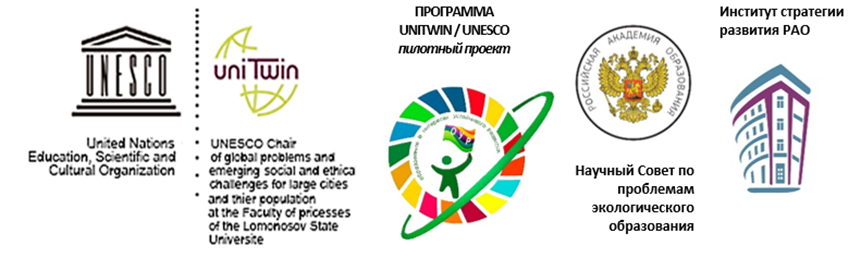 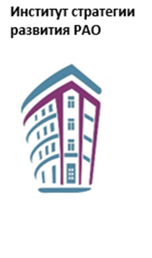 №Формат мероприятия, тема Ответственный регион, наименование организации Август 2024Август 2024Август 2024Всероссийский конкурс для обучающихся «Наследие России: летний экологический календарь»г. Томск, МАУ ИМЦСентябрь 2024Сентябрь 2024Сентябрь 2024Онлайн приветственная встреча о планах 2024-2025 учебный год«Вектор развития проекта:  “Вектор работы: Детский сад – школа –дополнительное образование”Г.Екатеринбург, МАОУ СОШ №31Всероссийский конкурс для детей, подростков и молодежи «Наследие России: летний экологический календарь»г. Томск, МАУ ИМЦВсероссийский творческий конкурс для обучающихся «Наследие России: осенний экологический календарь»г. Томск, МАУ ИМЦОнлайн практикум Мультфильм как инструмент для формирования ценностных установок школьников» Тема: «Формирование духовно-нравственных ценностей у дошкольников с применением видеоуроков»Скрипина Елена Александровна, г.ЕкатеринбургФотомарафон «Я за ЗОЖ»Свердловская область, ГАПОУ СО «Нижнетагильский железнодорожный техникум»Дистанционный конкурс открыток «Заповедные места родного края»Иркутская обл., МКОУ «Вихоревская СОШ №2»Дистанционный фото-конкурс  «В объективе – осень!»Иркутская обл., МКОУ «Вихоревская СОШ №2»Семейный фотоквест «Кедровое сердце Сибири – связь поколений»г. Томск, МАДОУ № 38Экологический марафон «ЭКОЛЕТО»Иркутская область, город Братск МБДОУ «ДСОВ № 101» Августовское совещание Е.Н. ДзятковскаяНаучный совет по проблемам экологического образования Российской академии образованияПриглашаем на ЭкоТокЕ.Н. ДзятковскаяНаучный совет по проблемам экологического образования Российской академии образованияОктябрь 2024Октябрь 2024Октябрь 2024Всероссийский творческий конкурс для детей, подростков и молодежи «Наследие России: осенний экологический календарь»г. Томск, МАУ ИМЦВсероссийская научно-исследовательская детская конференция «Они прославили Россию (выдающиеся люди родного края)г. Томск, МАДОУ № 94II Ежегодный межрегиональный семинар для педагогических работников «Экологический мост»Иркутская область,г.Ангарск МБОУ «СОШ № 7»Приглашаем на ЭкоТокЕ.Н. ДзятковскаяНаучный совет по проблемам экологического образования Российской академии образованияОткрытый пленум Научного совета по проблемам экологического образования «Учебник. Критерии экспертизы экологической составляющей»Научный совет по проблемам экологического образования Российской академии образованияОНЛАЙН ВЕБИНАР “КОНЦЕПЦИЯ ЭКОЛОГИЧЕСКОГО  ОБРАЗОВАНИЯ: КЛЮЧЕВЫЕ ТЕРМИНЫ И ПОНЯТИЯ ЭКОЛОГИЧЕСКОГО ОБРАЗОВАНИЯ В СИСТЕМЕ ОБЩЕГООБРАЗОВАНИЯ”.Г.Екатеринбург, Скрипина Елена АлександровнаВидеоуроки по теме «Героический эпос народов России:   этнокультурные образы идеи устойчивого развития "Необходимость сохранения природного и культурного разнообразия как базовое условие выживания человечества и его устойчивого развития" (для учителей начальных классов)Иркутская область, Муниципальное бюджетноеобщеобразовательное учреждение средняя общеобразовательная школа № 29 р.п. Чунский Чунского района Иркутской области, Координатор от района: Бакалова Марина Михайловна, Всероссийский челлендж «Даем вторую жизнь вещам!» Г.Екатеринбург, МАОУ СОШ №31Семинар «Система этнокультурных образов устойчивого развития в устном народном творчестве народов Севера (пословицы, поговорки, легенды, загадки, сказки) Рослова Н.В., заместитель директора по УВР, Бондаренко А.В. и Антонова О.В., руководители ШМО, МАОУ СОШ № 7 г. КогалымаНоябрь 2024Ноябрь 2024Ноябрь 2024Всероссийский творческий конкурс для детей, подростков и молодежи «Наследие России: осенний экологический календарь»г. Томск, МАУ ИМЦВсероссийский творческий конкурс для детей, подростков и молодежи "Наследие России: культурные праздники и памятные даты"г. Томск, МАУ ИМЦСекция «Концепция экологического образования в системе общего образования: от теории к практике» Всероссийской конференции по экологическому образованию (1-2 ноября 2024 г.)Для участия необходимо пройти электронную регистрацию на официальном сайте Конференции по ссылке https://green.tsu.ru/neo/. Сроки регистрации: с 1 августа по 30 октября 2024 года для участия в качестве слушателя очно/онлайнг. Томск, МАУ ИМЦВсероссийский (с международным участием) Фестиваль научно-практических разработок по образованию для устойчивого развитияНаучный совет по проблемам экологического образования Российской академии образованияЭкологический марафон «Мой ЭКО - день!» МБДОУ «ДСОВ № 76» г. Братск, Иркутская областьВебинар «Прогулки на природе» Республика Бурятия, с. Кырен, комбинированный детский сад №4, Верес Анна Владимировна, зав. д/с.II межрегиональный игровой турнир по экологии «17 целей устойчивого развития»Иркутская область, г.Ангарск. МБОУ «СОШ № 7»Конкурс  методических  разработок  «ЭкоИгротека»  (для  детейГ.Екатеринбург, МАОУ СОШ №31Интеллектуальная игра «Экологическая безопасность»Свердловская область, ГАПОУ СО «Нижнетагильский железнодорожный техникум»Дистанционный конкурс чтецов «В природе столько красоты!» среди воспитанников дошкольных образовательных учреждений участников «Межрегионального сетевого партнерства: Учимся жить устойчиво в глобальном мире. Экология. Здоровье. Безопасность»МБДОУ – детский сад № 77, г. ЕкатеринбургЭкологический конкурс-акция «Эко-кормушка»Иркутская обл., МКОУ «Вихоревская СОШ №2» Стажировочная онлайн-площадка «Детские инициативы и экологический дизайн: новое образовательное пространство в решении коррекционно - педагогических задач»Забайкальский край, г. КраснокаменскКомитет по управлению образованием,МАДОУ детский сад №14 «Дельфинчик»ВЕБИНАР. Роль личности А.А.Дунина-Горкавича в формировании экологического самосознания обучающихся и воспитанников МБОУ «Центр образования №7 им.Дунина-Горкавича А.А.».Примерное содержание:- А.А.Дунин-Горкавич в образовательном пространстве школы,- школьное лесничество «Наследники краеведа»,- школьный краеведческий музей,- Югорская азбука в стихах и картинках (Социально-значимый проект обучающихся 7-8 классов)  и др.г.Ханты-Мансийск, ХМАО-Югра МБОУ «Центр образования №7 им.Дунина-Горкавича А.А.», Приглашаем на ЭкоТокЕ.Н. ДзятковскаяНаучный совет по проблемам экологического образования Российской академии образованияДистанционный конкурс видеороликов «Я, ты, он, она – экологичная семья»Свердловская область,  г. Екатеринбург, МАДОУ – детский сад № 47Декабрь 2024Декабрь 2024Декабрь 2024Всероссийский творческий конкурс для детей, подростков и молодежи «Наследие России: зимний экологический календарь»г. Томск, МАУ ИМЦПриглашаем на ЭкоТокЕ.Н. ДзятковскаяНаучный совет по проблемам экологического образования Российской академии образованияОНЛАЙН  ВЕБИНАР: “ФОРМИРОВАНИЯ ЭКОЛОГИЧЕСКОЙ КУЛЬТУРЫ ОБУЧАЮЩИХСЯ: КРИТЕРИИ И ПОКАЗАТЕЛИ”.Г.Екатеринбург, Скрипина Елена АлександровнаВидеоуроки по теме «Героический эпос народов России:   этнокультурные образы идеи устойчивого развития "Необходимость сохранения природного и культурного разнообразия как базовое условие выживания человечества и его устойчивого развития" (для учителей русского языка и литературы)Иркутская область, Муниципальное бюджетноеобщеобразовательное учреждение средняя общеобразовательная школа № 29 р.п. Чунский Чунского района Иркутской области, Семинар-тренинг «Психологическое здоровье педагога и учащегося как условие реализации идей устойчивого развития»Рослова Н.В., заместитель директора по УВР, Рябцева Е.Н., педагог-психолог МАОУ СОШ № 7 г. КогалымаЯнварь 2025Январь 2025Январь 2025Всероссийский творческий конкурс для детей, подростков и молодежи «Наследие России: зимний экологический календарь»г. Томск, МАУ ИМЦМежрегиональный конкурс методических разработок для педагогов «Воспитать человека: семейные ценности и традиции»г. Томск, МАУ ИМЦВоенно-патриотический Квиз для педагогов г. Томска «Годы, опаленные войной», посвященный 80-летию со Дня Победы в Великой Отечественной войнег. Томск, МАДОУ № 94Стажировочная онлайн-площадка «Экоклуб в патриотическом воспитании дошкольников: эффективные практики»Забайкальский край, г. КраснокаменскКомитет по управлению образованием,МАДОУ детский сад №16 «Дюймовочка»Вебинар «Поддержка детской самостоятельности и инициативы через  организацию экологического творчества (культурные практики в реализации идей УР)Иркутская область, город Братск МБДОУ «ДСОВ № 101» Квест-игра «Школьное лесничество» по реализации цели №15 по УР. Управление лесами. Республика Бурятия, МБОУ «Кыренская СОШ», Якшеева Наталья Викторовна, завуч по НМРII Межрегиональный конкурс методических разработок по экологическому и патриотическому воспитаниюИркутская область, г.Ангарск, МБОУ «СОШ № 7»Приглашаем на ЭкоТокЕ.Н. ДзятковскаяНаучный совет по проблемам экологического образования Российской академии образованияФевраль 2025Февраль 2025Февраль 2025Экоакция «Вторая жизнь вещам»г. Томск, МАУ ИМЦВсероссийский творческий конкурс для детей, подростков и молодежи «Наследие России: зимний экологический календарь»г. Томск, МАУ ИМЦКонкурс методических разработок «Авторский рабочий лист» (задания по экологии на разных уроках современной школы)Иркутская обл., МКОУ «Вихоревская СОШ № 2»Семинар-практикум «Накопление первичных естественнонаучных представлений о природе, нормах и правилах отношений с ней как необходимое условие для формирования основ эколого-культурной грамотности»г. Томск, МАДОУ № 38Приглашаем на ЭкоТокЕ.Н. ДзятковскаяНаучный совет по проблемам экологического образования Российской академии образованияВебинар-практикум «Формы и методы мониторинга формирования ответственного природопользования на основе интеграции естественнонаучной и духовно-нравственной направленности»Ульяновская область, город УльяновскМБУ ДО города Ульяновска «Детский эколого-биологический центр»Всероссийский конкурс агиток о цифровом мусоре «Цифровой субботник»Рослова Н.В., заместитель директора по УВР, Полукарикова А.С., инженер ИКТ МАОУ СОШ № 7 г. КогалымаМарт 2025Март 2025Март 2025Акция «Час Земли: разговоры о важном в темноте»г. Томск, МАУ ИМЦВсероссийский творческий конкурс для детей, подростков и молодежи «Наследие России: весенний экологический календарь»г. Томск, МАУ ИМЦIII Всероссийская Детская экологическая научно-практическая конференция: «Кто победит: Мусор или ты?»МБДОУ «ДСОВ № 76» г. Братск, Иркутская областьСеминар-практикум: «Формирование эколого-культурной грамотности дошкольников через этнокультурные образы сказок народов России»г. Томск, МАДОУ № 94ВЕБИНАР. Экология. Здоровье. Безопасность: формируем основы устойчивого развития в урочной и внеурочной деятельности. (из опыта работы МБОУ «Центр образования №7 им.Дунина-Горкавича А.А.).Примерное содержание:- Методический кейс по теме «Зеленые аксиомы» - основа экологического императива.- экологический отряд «ЭкоРОССЫ» (движение Лесной дозор), Эколята,- и др.г.Ханты-Мансийск, ХМАО-Югра МБОУ «Центр образования № 7 им.Дунина-Горкавича А.А.»Всероссийский конкурс «Красный букет»Свердловская область, ГАПОУ СО «Нижнетагильский железнодорожный техникум»Вебинар «Волонтерское движение в ДОУ как условие реализации идей устойчивого развития»Иркутская область, город Братск МБДОУ «ДСОВ № 101» Красавина Кристина Владимировна, старший воспитатель Всероссийская акция "Цветы добра" 15 марта, приуроченная к Международному Дню добрых делМАОУ СОШ № 17 с УИОП СП д/с «Карамелька»Театральный фестиваль авторских экологических сказок с участиемГ.Екатеринбург, МАОУ СОШ №31Приглашаем на ЭкоТокЕ.Н. ДзятковскаяНаучный совет по проблемам экологического образования Российской академии образованияАпрель 2025Апрель 2025Апрель 2025Всероссийский творческий конкурс для детей, подростков и молодежи «Наследие России: весенний экологический календарь»г. Томск, МАУ ИМЦМежрегиональная экологическая акция «Сдавать и не сдаваться: ТКО – сортируй и утилизируй»г. Томск, МАУ ИМЦ Семинар Наследие России: приобщение к ценностям «Красота», «Природа», «Культура» через ознакомление детей с шедеврами мировой художественной культурыг. Томск, МАДОУ № 46 (1 корпус ул. Войкова 82б) Эко-эстафета со всеми участниками образовательных отношений: Эстафета приурочена к датам экологического календаря.г. Томск, МАДОУ № 38Всероссийская научно-практическая конференция «Достижение целей устойчивого развития как условие повышения качества образования»Учебно-методический образовательный центр г.о. ЩелковоМежрегиональный онлайн-практикум: «Формирование у детей дошкольного возраста ценностей «Красота», «Родина», «Культура» через знакомство со славянской азбукой «От Аз до Ижицы»»г. Томск, МАДОУ № 94Приглашаем на ЭкоТокЕ.Н. ДзятковскаяНаучный совет по проблемам экологического образования Российской академии образованияЭкологический флешмоб «Спасти планету: миссия выполнима!»Ульяновская область, город УльяновскМБУ ДО города Ульяновска «Детский эколого-биологический центр»Мустафина Юлия Николаевна, заведующий отделом экологии89378844317Май 2025Май 2025Май 2025Всероссийский творческий конкурс для детей, подростков и молодежи «Наследие России: весенний экологический календарь»г. Томск, МАУ ИМЦВсероссийский флешмоб «Зеленые дела - 2025»г. Томск, МАУ ИМЦСтажировочная площадка «Секреты реализации экоквантумов в образовательно-воспитательном пространстве ДОУ» (в условиях сетевого партнерства «Российское сетевое партнерство: Учимся жить устойчиво в глобальном мире: Экология. Здоровье. Безопасность»)Забайкальский край, г. КраснокаменскКомитет по управлению образованием,МАДОУ детский сад №1 «Подснежник»МАДОУ№ 20 «Почемучка»МАДОУ детский сад № 9 «Росинка»МАДОУ детский сад № 11 «Улыбка»МАДОУ детский сад № 18 «Журавушка»Приглашаем на ЭкоТокЕ.Н. ДзятковскаяНаучный совет по проблемам экологического образования Российской академии образованияКонкурс  для  учащихся  “Мой  эко-маршрут  на  картегорода/поселка/села”Г.Екатеринбург, МАОУ СОШ №31